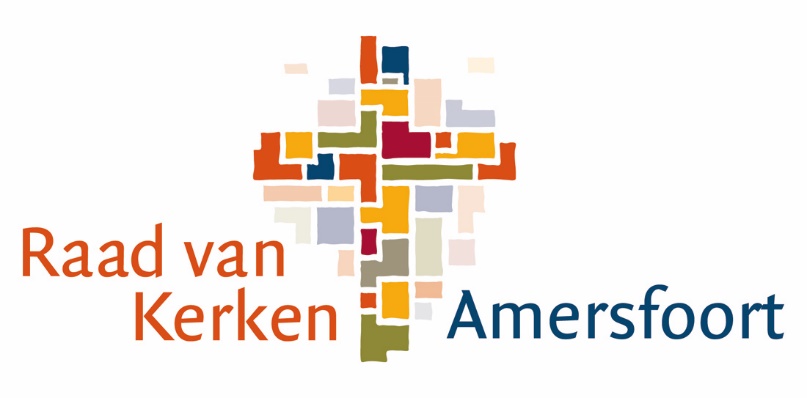 BELEIDSPLAN 2022 - 2024Raad van Kerken AmersfoortInleidingDoel van dit beleidsplan is het vastleggen van de beleidsvoornemens van de RvK-A voor de komende jaren. Bij wijze van beleid benoemt de RvK-A in dit plan een aantal initiatieven, bedoeld ter ondersteuning van de ambitie om oecumenische samenwerking tussen geloofsgemeenschappen in Amersfoort te bevorderen en samen stem te hebben in de Amersfoortse samenleving. Dit plan is een actualisering van het Beleidsplan uit 2018.De Raad van Kerken Amersfoort (RvK-A) heeft inmiddels een geschiedenis van meer dan vijftig jaar. In die jaren zijn vele activiteiten geïnitieerd en uitgevoerd en heeft het werk vele vertakkingen gekregen. Sommige daarvan bestaan nog met veel elan, anderen met moeite of zijn inmiddels verdwenen. Wil het werk van de RvK-A ook in deze tijd adequaat zijn om gestalte te geven aan haar roeping, dan is het nodig om de contouren van het werk opnieuw te beschrijven. De oecumene heeft het op dit moment niet gemakkelijk. Er lijkt soms juist eerder sprake van te zijn dat kerken zich meer en meer op het eigen erf terugtrekken in plaats van dat zij naar elkaar toegroeien. Denk bijvoorbeeld aan het besluit van de OLVA om zich terug te trekken uit oecumenisch centrum Het Brandpunt. Toch zien we ook lichtpunten: de eerste voorzichtige contacten met de migrantenkerken zijn gelegd en de kleine protestantse kerken zijn op weg naar eenheid. Wij geloven dat we geroepen zijn om navolging te geven aan de woorden uit Johannes 17: ‘opdat zij allen één zijn’. Tijdens het vijftigjarig jubileum van de Raad van Kerken Amersfoort verwoordde dr. Arjan Plaisier deze roeping als volgt:Wij zijn van elkaar weggebroken in een tijd waarin er nog zoiets als een objectief bestandvan waarheid, goedheid en schoonheid was. We konden ons, zo meenden we,gescheidenheid permitteren. Die tijd is voorbij. De kerk dreigt van de kaart geveegd teworden. De kerk staat nu voor de vierschaar van de wereld en wordt veroordeeld wegensmachtsmisbruik en hypocrisie.En daarom is het tijd voor radicale stappen. Het is tijd voor een erkenning van de kant van de Reformatie dat de kerk van Rome de kerk is van de eeuwen die teruggaat op de apostelen. Dat God door afvalligheid en corruptie heen deze kerk trouw is gebleven. Dat het christendom natuurlijk op vele manieren zich had kunnen manifesteren in de wereld, maar dat het déze weg is gegaan. Erkenning van de dienst en de bediening van deze kerk,inclusief haar hiërarchie van bisschoppen onder de paus. Erkenning, en de bereidheid zichbij deze kerk te voegen, om dan vervolgens samen de kerk van Christus te zijn in dit deelvan de wereld. Omgekeerd is nodig dat de scheiding in de 16e eeuw niet gelijk gezet kanworden met afvalligheid, maar met een buiten de kerk terecht komen van vitaal christendom, dat vervolgens ook tot kerkelijke gemeenschap is uitgegroeid, die voor miljoenen tot zegen is geweest, tot op de huidige dag. Dat de ontdekkingen van kerk-zijn en van christen-zijn het waard zijn ingedragen te worden in de ene kerk, waarbij veel van het geloofsgoed, de spiritualiteit, de theologie en de kerkvorm een erkende plaats krijgt binnen deze ene kerk.UitgangspuntIn de Statuten (2004) wordt in de Preambule aangegeven welk uitgangspunt voor de deelnemende kerken leidend is: “De Raad van Kerken Amersfoort (RvK-A) is een verbond van kerken en geloofsgemeenschappen, die de Heer Jezus Christus als God en Heiland belijden overeenkomstig de Schriften en die er daarom naar streven samen hun gemeenschappelijke roeping te vervullen tot eer van de ene God, Vader, Zoon en Heilige Geest”.Deelnemende kerkenDe volgende kerken hebben zich hieraan verbonden:Protestantse Gemeente Amersfoort (PGA):Adventkerk, Bergkerk, De Bron, De Brug, De Hoeksteen, Emmaϋskerk, Fonteinkerk, Nieuwe Kerk, Sint-Joriskerk, Lutherse pioniersplek ‘De Amersfoortse Zwaan’Johanneskerk (Doopsgezind, Remonstrants en Vrijzinnig Protestants)Protestantse Gemeente Hoogland/Amersfoort-Noord: De Inham, VeenkerkOecumenisch:Het BrandpuntParochie Onze Lieve Vrouw van Amersfoort (OLVA) Gereformeerde Kerken Vrijgemaakt (GKV):Amersfoort-Zuid, Amersfoort-West, Amersfoort-Centrum, Amersfoort–Oost, Amersfoort-de Horsten, Amersfoort-Emiclaer, Amersfoort-Boogkerk, Amersfoort- VathorstNederlands Gereformeerde Kerk (NGK):NGK Amersfoort-Noord, NGK Amersfoort-ZuidChristelijke Gereformeerde KerkEvangelische Gemeente De ArkKorps Leger des Heils te AmersfoortOrthodoxe Parochie AmersfoortOud-katholieke Parochie van de H. GeorgiusBaptisten gemeente AmersfoortStatutenIn de Statuten (2004) is de taak van de RvK-A als volgt omschreven:zich te beraden over de eenheid van de kerken en geloofsgemeenschappen in vieren, getuigen en dienen en aan deze eenheid vorm te geven door het initiëren en bevorderen van al datgene wat alle of sommige kerken die aan de RvK-A deelnemen, gezamenlijk kunnen doen;zich te bezinnen op vragen aangaande christelijk geloof, kerk en samenleving en het bevorderen van de bezinning dienaangaande in de kerken.Kernwaarden en kerntaken: Ontmoeting & PresentieBij de kerken die aangesloten zijn bij de Raad van Kerken Amersfoort is er het besef en de ervaring ontstaan, dat er meer is dat hen met elkaar bindt dan hen van elkaar scheidt en de noodzaak om daar ook gestalte aan te geven. Om dat besef te laten groeien en nader invulling te geven is het nodig om elkaar als Kerken c.q. kerkleden te ontmoeten. Daarom is ‘Ontmoeting’ de eerste kernwaarde, van waaruit de aandachts- en werkvelden van deRvK-A gestructureerd moeten worden.Hoe langer hoe meer zijn in onze samenleving het bestaansrecht en het lidmaatschap van de kerk minder en minder vanzelfsprekend geworden als gevolg van het nog altijd voortgaande proces van secularisatie. Niettemin hebben de kerken als gemeente van Jezus Christus deroeping om het licht van Christus te laten schijnen. Vanuit de onderlinge “Ontmoeting” mag zo ook gezocht worden naar de ‘Presentie’ van de kerken in deze tijd in de Amersfoortse samenleving. Dat beschouwen we als de tweede kernwaarde in het maken van de beleidskeuzen.BezinningIn 2020 startte het AB van de Raad van Kerken Amersfoort een bezinning: Op welke wijze willen wij invulling geven aan haar missie? We spraken af hier de tijd voor te nemen en hebben in een aantal AB-vergaderingen hierover met elkaar nagedacht. We zijn gestart met deze bezinning door met elkaar in gesprek te gaan over de vragen: wat drijft je, waarom zit je in het AB, wat geeft je energie, wat geeft geen energie? Ook bezocht een aantal leden van het AB een bijeenkomst van de landelijke Raad van Kerken met een zelfde thema. Hier werd uitgewisseld tussen verschillende plaatselijke Raden van Kerken in Nederland. Aanbeveling uit deze bijeenkomst was: maak kerken zichtbaar, geef een stem aan kerken in de samenleving, werk aan verdraagzaamheid en interreligieuze dialoog.Een verkenning van het werk van de RvK-A leert dat de RvK-A te maken heeft met een veelheid van aandachtsvelden, taken, activiteiten, mandaten, verantwoordelijkheden, etc. In de loop der jaren is er heel wat werk verricht en tot stand gebracht en dat mag met veel voldoening en dankbaarheid worden geconstateerd. De bezinning in het AB heeft het inzicht gebracht dat de basis van alles de ontmoeting en het (geloofs)gesprek is. Vandaaruit ontstaat de energie om activiteiten te ontplooien en present te zijn: de meeste AB-leden worden gedreven door de wens om te willen verbinden tussen de kerken onderling. Energie zit vooral op het samen en actief deelnemen aan activiteiten waarin dit vorm krijgt.Eén van de conclusies was dat de vergaderingen van het AB (te) informerend zijn en dat we diepgaander met elkaar in gesprek willen: meer tijd besteden aan ontmoeting dus. Er zijn verschillende thema’s geïnventariseerd voor uitwisseling, waarbij we op zoek willen naar verschillende vormen. Eén van de opties kan daarbij zijn om mensen van buiten uit te nodigen. Als Algemeen Bestuur hebben we meer in het gesprek en de ontmoeting met elkaar geïnvesteerd en was er een grotere betrokkenheid bij het organiseren van activiteiten als:online symposium over kerk na coronacoffee to comeKroonbede met aanwezigheid van migrantenkerkenEvensongsNaast het Algemeen Bestuur, geven de Taakgroepen Kerk & Samenleving en Missionaire Presentie invulling aan de kernwaarden van de Raad: Ontmoeting en Presentie. Deze  kernwaarden (en kerntaken) hebben anno 2021 niets aan betekenis verloren. Ze staan daarom ook in dit geactualiseerde beleidsplan centraal.Een dergelijke veelheid aan aandachtsvelden is mooi, zolang het allemaal goed gaat, maar draagt ook het gevaar in zich van versnippering en vervlakking van bestuurs- en daadkracht met frustratie en gebrek aan ervaren van medeleven als vervelende keerzijden. Overzicht, helderheid in rol en functie en concentratie van activiteiten is nodig om het werk bestuurbaar, uitvoerbaar en daadkrachtig te laten zijn.Het volgende kwadrant geeft inzicht in wat de rol van de RvK is bij activiteiten rondom de kerntaken Presentie (vooral extern gericht, op de maatschappij) en Ontmoeting (vooral intern gericht, op kerken). Bij de definiëring is het woord ‘vooral’ bewust opgenomen: aan activiteiten die plaatsvinden in het kader van Presentie kunnen immers ook leden van kerken meedoen en bij activiteiten die primair bedoeld zijn voor Ontmoeting, zijn ook niet-kerkleden welkom. De rollen van de Raad van Kerken zijn te onderscheiden in:makelen: de RvK heeft hier een rol als makelaar die informatie verspreidt naar de kerken. Maar de aangesloten kerken zijn de dragers van de activiteiten.coördineren/leiden: de RvK heeft hier zelf een initiërende, dragende rol; als AB, DB of Taakgroep.Overzicht: rollen, kernwaarden en activiteitenActiviteiten en beleidsvoornemensMakelen en ‘Ontmoeten’DB / ABStimuleren samenwerken tussen kerken waar dat synergie of minder inspanning oplevert (wijkgebonden?) Denk aan:ouderenpastoraat, naar aanleiding van een brief van de PGA, heeft het AB besloten te inventariseren welke vormen van samenwerking er op dit punt mogelijk is tussen de lidkerkengastvoorgangers in andere gemeentegezamenlijke vieringenmaaltijdenBeleidsvoornemen: het AB inventariseert en deelt wat er aan samenwerking/activiteiten tussen de verschillende lidkerken plaats vindt.Beleidsvoornemen: de RvK organiseert (opnieuw) een avond voor belangstellende lidkerken rondom samenwerking t.a.v. pastoraat in de instellingen.Makelen en ‘Presentie’Taakgroep Missionaire PresentieGodsdienstig vormingsonderwijs (GVO) op basisscholen: de RvK-A heeft in de Missionaire Presentie de rol van zendende instantie en geestelijk onderdak voor de vakdocenten enerzijds (spirituele ondersteuning) en het promoten van PCGVO anderzijds.Beleidsvoornemen: in contact met de docenten die les geven blijven. Hen bemoedigen en waar nodig financieel ondersteunen middels lespakketten. Hen ook met elkaar in contact brengen om ervaringen uit te wisselen. Coördineren / leiden en ‘Presentie’DB / ABOnderstaande vieringen vallen onder directe verantwoordelijkheid van het Algemeen Bestuur:Evensongs: is in de plaats gekomen van de Vespers en worden zo’n acht keer per jaar uitgevoerd tijdens Advent en de veertigdagentijd. Kroonbede: de avond voor Prinsjesdag organiseert de RvK samen met de drie christelijke partijen een bede voor de regering. Het afgelopen jaar werd er rond de verkiezingen voor een nieuwe Tweede Kamer ook een Kamerbede georganiseerd. Het DB stelt voor de Kamerbede een eenmalige gebeurtenis te laten zijn.De RvK is jaarlijks aanwezig bij diverse 4 mei herdenkingen in de stadDaarnaast zijn er een tweetal autonome groepen waarmee het AB een open en transparante relatie heeft:Ruimteviering: inmiddels is de werkgroep Ruimtevieringen als waarnemer ook aanwezig in het Algemeen Bestuur.Jongerenwerkgroep Taizé; eens per maand is er een bijeenkomst in de OudKatholieke Kerk op ‘t Zand, voor jongeren jonger dan 35 jaar. Er is veel stilte en meditatie. Af en toe is er een viering met ouderen, bijvoorbeeld in het Brandpunt.Gesprekspartner voor de gemeente (burgerlijk); de voorzitter (en vicevoorzitter) streven naar laagdrempelig contact met burgemeester voor adhoc kwesties die spelen in de Amersfoortse samenleving. Daarnaast tenminste eenmaal per jaar een gesprek om de samenwerking te evalueren en vooruit te blikken.De RvK is vertegenwoordigd in het Platform voor Levensbeschouwing en Religies en levert hiermee een bijdrage aan de Interreligieuze dialoog; dialoog met nieuw/anders/niet-gelovigen.Beleidsvoornemen: (een vertegenwoordiging van) de jongerenwerkgroep Taizé eenmaal per twee jaar uitnodigen in het AB en verslag uit laten brengen van haar activiteiten.Beleidsvoornemen: De RvK-A (en de Taakgroep Kerk & Samenleving) streven ernaar om goed contacten te blijven onderhouden met de gemeente en de lokale politiek, met name ook de fracties van de gemeenteraad.Beleidsvoornemen: de ruimtevieringen zijn vertegenwoordigd in het AB. Van belang is om hier expliciet aandacht voor te houden, bijvoorbeeld door jaarlijks hier in een bijeenkomst van het AB aandacht aan te besteden.Taakgroep Missionaire Presentie:Vieringen in de Joris: MomentumBij gebeurtenissen die diep ingrijpen in de Amersfoortse gemeenschap kan het AB gevraagd door derden of ongevraagd door hier zelf het initiatief in te nemen, hieraan aandacht schenken middels een ritueel. Dit kan in de vorm van ritueel/publieksgerichte actie. Taakgroep Kerk en SamenlevingAandacht voor vluchtelingen, participatie in het Platform voor (bijna) uitgeprocedeerde Asielzoekers en acties als – bijvoorbeeld – het uitreiken van paas- en kerstbroden met groet aan AZC-bewoners.Aandacht voor armoede, onder andere door aandacht voor de uitwerking van concrete regelingen door de gemeente, contact met de Cliëntenraad Sociale Zekerheid (via de eigen vertegenwoordiger daarin, Louise Boon) en de participatie in het Pact Sam Sam.Onderhouden van contact met de diverse inloophuizen.Aandacht voor het sociale domein en de nieuwe zorgwetten, concreet de rol van kerken in de wijken, versterken samenwerking van kerken in wijken, de relatie met de wijkteams (zoals eerder gebeurde door het organiseren van wijkbijeenkomsten), aandacht voor vraagstukken rondom mantelzorg en eenzaamheid.Betrokkenheid bij SchuldHulpMaatje (SHM), dat onder eindverantwoordelijkheid valt van de RvK-A maar in de uitvoering zelfstandig functioneert met een eigen Stuurgroep (en eigen penningmeester) (de Raad van Kerken Amersfoort is lid van de Landelijke Vereniging SHM). SHM gaat onderzoek doen of deze een eigen rechtsvertegenwoordiging kan krijgen en op welke alternatieve een meer inhoudelijke verbinding tussen Raad en SHM vorm gegeven kan worden. SHM zal hiertoe met voorstellen komen richting AB.Beleidsvoornemen: jaarlijks overleg met de betrokken wethouder(s) in het zogenaamde Sociaal Platform.Beleidsvoornemen: contacten en activiteiten uitbouwen met het Netwerk Groene Kerken AmersfoortBeleidsvoornemen: de taakgroep streeft ernaar het contact tussen de kerken, samenleving en burgerlijke overheid verder te verbeteren door de samenwerking op met name diaconaal niveau tussen de kerken te versterken en door concrete bijdragen de belangrijkste noden in het sociaal domein  (armoede, eenzaamheid, integratie) te lenigen. Deze worden verder uitgewerkt in het beleidsplan van de taakgroep Kerk en Samenleving. Coördineren / leiden en ‘Ontmoeting’DB / ABDialoog in AB (geloofsgesprek) over (b.v.) eucharistie/avondmaal, oecumene,godsbeelden, … Het DB neemt zich voor om een meer structurele vorm te vinden om het geloofsgesprek in het AB te faciliteren.Pastores ontmoeting (tweemaal per jaar)Beleidsvoornemen: het DB zal met initiatieven komen om het contact met christelijke migrantenkerken verder aan te halen en uit te bouwen.Taakgroep Missionaire PresentieMomentum: moment van bezinning tussen 1 mei en 1 oktober in de St. Joriskerk van14.30 – 17.00 uur. Om 15.00 en om 16.00 uur is er in het koor van de kerk Momentum, een programma van een kwartier, met live muziek, een stukje bijbellezing, stilte en gebed.Website geloven 033: Een site met informatie over God, de Bijbel en het christelijk geloof en missionaire activiteiten van de lidkerken va de RvK-A (zie ook paragraaf 2.5)Beleidsvoornemen: meer aandacht binnen lidkerken voor de site ‘geloven 033’ vragen met als doel inhoud in te sturen voor op deze site. Er wordt nu voornamelijk content vanuit Momentum geplaatst.2.5	CommunicatieDe Raad van Kerken vindt het belangrijk haar licht niet onder de korenmaat te zetten. Zij beoogt een zo goed mogelijke communicatie aan zowel de eigen achterban als overige inwoners van Amersfoort. Deze communicatie betreft zowel de eigen activiteiten als activiteiten die door haar taakgroepen worden georganiseerd. Daarnaast is goede communicatie gewenst omtrent activiteiten van deelnemende kerken met oecumenisch en / of buitenkerkelijk belang. Hiertoe staan de Raad meerdere ‘voertuigen’ ter beschikking:De website van de Raad van Kerken Amersfoort.Op deze site wordt zowel algemene informatie geplaatst als taakgroep overstijgende zaken. http://www.raadvankerkenamersfoort.nlDe Raad van Kerken pagina van de krant De Stad Amersfoort.Diverse redacteuren verzorgen tweewekelijke op deze pagina publicaties van oecumenische lokale activiteiten.Mailingen: regelmatig informeert de secretaris de aangesloten kerken via een mailing over besproken zaken / besluiten of activiteiten vanuit AB naar de aangesloten kerk(en).Geloven033.nl; op deze site vind je informatie en adressen van de kerken in de regio Amersfoort en over bijeenkomsten rondom kerk en geloof. Ook is het mogelijk een vraag te stellen of een gesprek aan te vragen met de webpastor.Agenda Zindex033: deze site bevat een overzicht van Amersfoortse activiteiten rond kerk, geloof en levensbeschouwing van alle kerken in Amersfoort. De Raad van Kwerken heeft de totstandkoming van deze site (mede) gefinancierd, de agenda staat onder verantwoordelijkheid en wordt beheerd door de stuurgroep ‘Oecumene Actief’ die vanuit Het Brandpunt opereert. In deze agenda worden activiteiten met een korte beschrijving en contactpersonen vermeld. Elke kerk kan inzicht krijgen, inbreng geven en een link op de eigen website regelen.Contacten lokale media.Gezocht wordt naar ingangen bij lokale media als EVA, RTV Utrecht en De Golfbreker.Jasper van de Bovenkamp heeft een advies geschreven hoe de communicatie van de Raad van Kerken versterkt kan worden. Het AB is voornemens dit te implementeren.Beleidsvoornemen: implementatie advies Communicatie Jasper van de Bovenkamp (zie bijlage)Bijlage: communicatieadvies Jasper van de Bovenkamp1Schrijf de bij RvK-A betrokken kerken en geloofsgemeenschappen via hun vertegenwoordiger aan met de mededeling dat de raad op een aantal punten zijn communicatie wil verbeteren. Onderstaand (2 t/m 8) een aantal suggesties daartoe. Formuleer kort en bondig:waarom de raad dat wilhoe hij dat wil doenwat vanuit de aangesloten kerk benodigd is om in die doelstelling te voorzienwat het belang van de aangesloten kerk in dit traject is2Schrijf alle kerkoverstijgende of aan de Amersfoortse kerken gerelateerde clubs, verenigingen, verbanden of websitebeheerders aan met de vraag of zij bereid zijn berichten vanuit RvK-A over te nemen. Mocht dat al het geval zijn, informeer dan of alle eerder verzamelde gegevens (mailadres, website, etc.) nog kloppen. Denk aan raadvankerkenamersfoort.nl, geloven033.nl, zindex033.nl, katholiekamersfoort.nl, pkn-amersfoort.nl, FB-pagina’s als ‘OecumenischAmersfoort’, ‘OLVA’ en ‘Brandpunt’.3Zorg ervoor dat alle bij RvK-A aangesloten kerken in hun nieuwsbrief/periodiek, online & offline, standaard ruimte maken voor RvK-A-gerelateerde activiteiten. Denk daarbij (voor zover dat al niet gebeurt) aan Mirakel, Lopend Vuur en Drieluik, maar vooral aan de eigen (wekelijkse) nieuwsbrieven/liturgieboekjes van de betreffende kerken.Bijvoorbeeld:[rubriekstitel]Vanuit de Raad van Kerken Amersfoort[bericht]xxx[aftiteling]De Raad van Kerken Amersfoort is een verband van Amersfoortse kerken en geloofsgemeenschappen waarbij ook wij zijn aangesloten.Zorg er als RvK-A vervolgens voor dat je geregeld iets te melden hebt. 4Zorg voor een kleine inhoudelijke en structuurwijziging van de site. Het hoofdmenu is naar mijn mening te veel op ingewijden en te weinig op toevallige bezoekers ingericht.Een suggestie wat herstructurering betreft:HomeWie zijn wij? (Bestuur & organisatie / ANBI / Aangesloten kerken)Wat doen wij? (Missie / Activiteiten / Taakgroepen)Partners (in plaats van ‘Links’)ContactVerwijderen/onzichtbaar maken:Kerkdiensten komend weekend (is momenteel niet aan de orde)Oecumene (kun je onder Activiteiten omschrijven)Ook inhoudelijk kan e.e.a. concreter en duidelijker worden omschreven.5Open social mediakanalen onder de naam Raad van Kerken Amersfoort, waaronder Facebook en LinkedIn. Gebruik deze kanalen om nieuwe berichten op de website te promoten of om kleinere, binnen de doelstelling van RvK-A passende activiteiten of gebeurtenissen, te delen. Maak eventueel gebruik van de mogelijkheid om betaalde campagnes te draaien.6Informeer bij de aangesloten kerken naar alternatieve kanalen die zij gebruiken voor de verspreiding van hun nieuws. Denk daarbij bijvoorbeeld aan buurtkrantjes, WhatsApp-groepen of (al dan niet besloten) groepen op social media, zoals Facebook. Vraag vervolgens of berichten van de RvK (voor zover relevant voor de betrokken ontvangers) ook via dit kanaal verspreid mogen worden. Breng die kanalen per kerk in kaart en maak er een totaaloverzicht van. In voorkomende gevallen kan vanuit RvK-A heel specifiek verzocht worden een bericht of activiteit via deze kanalen te verspreiden.7Om niet-kerkelijke Amersfoorters (en omwonenden) te bereiken: Formuleer als doelstelling ten minste 1 keer per kwartaal (4 keer per jaar) een professioneel persbericht naar Amersfoortse media te sturen. Denk daarbij aan ADAC, De Stad Amersfoort, Amersfoort Nú, maar eventueel ook lokale kranten in Leusden, Soest, Baarn, Hoevelaken, Nijkerk, Bunschoten-Spakenburg. Probeer zo goed mogelijk in te schatten wanneer het bericht verstuurd moet worden. Wanneer er bijvoorbeeld veel tijd zitten tussen verzenddatum en de datum waarop het nieuws betrekking heeft, bestaat de kans dat het bericht nooit gepubliceerd wordt. Is de spanne te kort, dan loop je eveneens het risico achter het net te vissen. Houd er rekening mee dat de meeste lokale kranten eens per week verschijnen en meestal twee of drie dagen voor verschijning naar de drukker gaan. Een persbericht komt het beste terecht wanneer deze een week voor de betreffende datum verstuurd wordt.Aandachtspunten bij het versturen van een kwalitatief persbericht:Stuur het bericht altijd in een bijlage (.doc en/of .pdf)Redacties worden overspoeld met persberichten. Houd de begeleidende tekst kort. Bijvoorbeeld:

‘Beste redactie,

In de bijlage vindt u een persbericht naar aanleiding van [aanleiding]. Wellicht kunt u hier in uw medium aandacht aan besteden. Voor meer informatie kunt u contact opnemen met [naam + contactgegevens].

Met vriendelijke groet,
[naam]
Raad van Kerken AmersfoortBeantwoord in de eerste alinea van het persbericht de 5 w’s + h: wie, wat, waar, wanneer, waarom en hoe. Dat is het harde nieuws.Werk in de overige alinea’s het bericht specifieker uit.Maak een persbericht nooit langer dan 250-300 woorden.Vermeld altijd een datum in het persbericht en plaats eventueel het logo van de Raad van Kerken Amersfoort.Sluit het persbericht af met de ‘Noot voor de redactie, niet bestemd voor publicatie’:Wilt u meer informatie, neem dan contact op met [naam + contactgegevens].8Wijs één persoon aan die vanuit RvK-A alle interne en externe communicatie verzorgt en coördineert.PresentieOntmoetingRol RvK: makelenOnderhouden contact met de Stadsdominee en met straatpastores (?)Stimuleren samenwerken tussen kerken waar datsynergie of minder inspanning oplevertStimuleren gezamenlijke vieringen van bij de RvKaangesloten kerkgenootschappenGodsdienstig vormingsonderwijsRol RvK: coördinerenOrganiseren van diverse vieringen bij ingrijpendegebeurtenissen in de Amersfoortse gemeenschapGeloofsgesprek in de vergaderingen van de RvKContact met de burgerlijke gemeenteOrganisatie pastoresontmoetingAandacht voor vluchtelingenSchuldhulpmaatjeContacten met InloophuizenContact met de Cliëntenraad Sociale ZekerheidParticipatie in het Pact Sam SamDeelname in Platform voor Levensbeschouwing enReligiesGeloven 033MomentumEvensongs